PREFEITURA MUNICIPAL DE BARRA DO PIRAÍ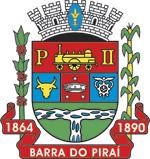 Travessa Assunção, 69 – Centro Barra do Piraí – RJ – CEP: 27.123-080Anexo 5 do Decreto Nº          /2020REQUISIÇÃO PARA PEDIDO DE ATA DE REGISTRO DE PREÇOSREQUISIÇÃO PARA PEDIDO DE ATA DE REGISTRO DE PREÇOSREQUISIÇÃO PARA PEDIDO DE ATA DE REGISTRO DE PREÇOSREQUISIÇÃO PARA PEDIDO DE ATA DE REGISTRO DE PREÇOSREQUISIÇÃO PARA PEDIDO DE ATA DE REGISTRO DE PREÇOSREQUISIÇÃO PARA PEDIDO DE ATA DE REGISTRO DE PREÇOSREQUISIÇÃO PARA PEDIDO DE ATA DE REGISTRO DE PREÇOSREQUISIÇÃO PARA PEDIDO DE ATA DE REGISTRO DE PREÇOSREQUISIÇÃO PARA PEDIDO DE ATA DE REGISTRO DE PREÇOSREQUISIÇÃO PARA PEDIDO DE ATA DE REGISTRO DE PREÇOSREQUISIÇÃO PARA PEDIDO DE ATA DE REGISTRO DE PREÇOS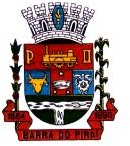 Prefeitura Municipal de Barra do PiraíPrefeitura Municipal de Barra do PiraíPrefeitura Municipal de Barra do PiraíSERVIÇO PÚBLICO MUNICIPALProcesso nº  	 Data:        /         /         Fls. Rubrica:  		SERVIÇO PÚBLICO MUNICIPALProcesso nº  	 Data:        /         /         Fls. Rubrica:  		SERVIÇO PÚBLICO MUNICIPALProcesso nº  	 Data:        /         /         Fls. Rubrica:  		SERVIÇO PÚBLICO MUNICIPALProcesso nº  	 Data:        /         /         Fls. Rubrica:  		SERVIÇO PÚBLICO MUNICIPALProcesso nº  	 Data:        /         /         Fls. Rubrica:  		SERVIÇO PÚBLICO MUNICIPALProcesso nº  	 Data:        /         /         Fls. Rubrica:  		SERVIÇO PÚBLICO MUNICIPALProcesso nº  	 Data:        /         /         Fls. Rubrica:  		Requisição Nº: 	/	 Data da Requisição: 	/ 	/ 	Prefeitura Municipal de Barra do PiraíPrefeitura Municipal de Barra do PiraíPrefeitura Municipal de Barra do PiraíSecretaria/Órgão Requisitante:Secretaria/Órgão Requisitante:Secretaria/Órgão Requisitante:Secretaria/Órgão Requisitante:Secretaria/Órgão Requisitante:Secretaria/Órgão Requisitante:Secretaria/Órgão Requisitante:Secretaria/Órgão Requisitante:Área/Setor requisitante:  	Área/Setor requisitante:  	Área/Setor requisitante:  	Área/Setor requisitante:  	Área/Setor requisitante:  	Área/Setor requisitante:  	Área/Setor requisitante:  	Área/Setor requisitante:  	Área/Setor requisitante:  	Área/Setor requisitante:  	Área/Setor requisitante:  	Solicito providências para:Solicito providências para:Solicito providências para:Solicito providências para:Aquisição de Material                        Prestação de ServiçoAquisição de Material                        Prestação de ServiçoAquisição de Material                        Prestação de ServiçoAquisição de Material                        Prestação de ServiçoAquisição de Material                        Prestação de ServiçoAquisição de Material                        Prestação de ServiçoAquisição de Material                        Prestação de ServiçoPROGRAMA DETRABALHONATUREZA DA DESPESANATUREZA DA DESPESANATUREZA DA DESPESANATUREZA DA DESPESAITEMESPECIFICAÇÃOESPECIFICAÇÃOESPECIFICAÇÃOUnid.Unid.Qtde.Preço Unitário/MÊS(R$)Preço Unitário/MÊS(R$)Valor total (R$)Valor total (R$)Valor por extensoValor por extensoValor por extensoValor por extensoValor por extensoValor por extensoValor por extensoValor por extensoValor por extensoValor total : R$Valor total : R$PRAZO DE ENTREGA:PRAZO DE ENTREGA:PRAZO DE ENTREGA:PRAZO DE ENTREGA:PRAZO DE ENTREGA:LOCAL DE ENTREGA (no caso de não poder ser no Almoxarifado):LOCAL DE ENTREGA (no caso de não poder ser no Almoxarifado):LOCAL DE ENTREGA (no caso de não poder ser no Almoxarifado):LOCAL DE ENTREGA (no caso de não poder ser no Almoxarifado):LOCAL DE ENTREGA (no caso de não poder ser no Almoxarifado):LOCAL DE ENTREGA (no caso de não poder ser no Almoxarifado):Justificativa do interesse Público nesta aquisição/serviço:Empresa:CNPJ:	Barra do Piraí,    /	/	._ 	Servidor(a) que elaborou	Chefe Imediato/RequisitanteJustificativa do interesse Público nesta aquisição/serviço:Empresa:CNPJ:	Barra do Piraí,    /	/	._ 	Servidor(a) que elaborou	Chefe Imediato/RequisitanteJustificativa do interesse Público nesta aquisição/serviço:Empresa:CNPJ:	Barra do Piraí,    /	/	._ 	Servidor(a) que elaborou	Chefe Imediato/RequisitanteJustificativa do interesse Público nesta aquisição/serviço:Empresa:CNPJ:	Barra do Piraí,    /	/	._ 	Servidor(a) que elaborou	Chefe Imediato/RequisitanteJustificativa do interesse Público nesta aquisição/serviço:Empresa:CNPJ:	Barra do Piraí,    /	/	._ 	Servidor(a) que elaborou	Chefe Imediato/RequisitanteJustificativa do interesse Público nesta aquisição/serviço:Empresa:CNPJ:	Barra do Piraí,    /	/	._ 	Servidor(a) que elaborou	Chefe Imediato/RequisitanteJustificativa do interesse Público nesta aquisição/serviço:Empresa:CNPJ:	Barra do Piraí,    /	/	._ 	Servidor(a) que elaborou	Chefe Imediato/RequisitanteJustificativa do interesse Público nesta aquisição/serviço:Empresa:CNPJ:	Barra do Piraí,    /	/	._ 	Servidor(a) que elaborou	Chefe Imediato/RequisitanteJustificativa do interesse Público nesta aquisição/serviço:Empresa:CNPJ:	Barra do Piraí,    /	/	._ 	Servidor(a) que elaborou	Chefe Imediato/RequisitanteJustificativa do interesse Público nesta aquisição/serviço:Empresa:CNPJ:	Barra do Piraí,    /	/	._ 	Servidor(a) que elaborou	Chefe Imediato/RequisitanteJustificativa do interesse Público nesta aquisição/serviço:Empresa:CNPJ:	Barra do Piraí,    /	/	._ 	Servidor(a) que elaborou	Chefe Imediato/RequisitanteEm, 	/	Em, 	/	Autorizo a abertura do procedimento, Em,_ 	/	/	Assinatura do Responsável pela Autorização de Requisição para Abertura de Processo Administrativo(Assinatura/Carimbo)Autorizo a abertura do procedimento, Em,_ 	/	/	Assinatura do Responsável pela Autorização de Requisição para Abertura de Processo Administrativo(Assinatura/Carimbo)Autorizo a abertura do procedimento, Em,_ 	/	/	Assinatura do Responsável pela Autorização de Requisição para Abertura de Processo Administrativo(Assinatura/Carimbo)Autorizo a abertura do procedimento, Em,_ 	/	/	Assinatura do Responsável pela Autorização de Requisição para Abertura de Processo Administrativo(Assinatura/Carimbo)Autorizo a abertura do procedimento, Em,_ 	/	/	Assinatura do Responsável pela Autorização de Requisição para Abertura de Processo Administrativo(Assinatura/Carimbo)Autorizo a abertura do procedimento, Em,_ 	/	/	Assinatura do Responsável pela Autorização de Requisição para Abertura de Processo Administrativo(Assinatura/Carimbo)Autorizo a abertura do procedimento, Em,_ 	/	/	Assinatura do Responsável pela Autorização de Requisição para Abertura de Processo Administrativo(Assinatura/Carimbo)Autorizo a abertura do procedimento, Em,_ 	/	/	Assinatura do Responsável pela Autorização de Requisição para Abertura de Processo Administrativo(Assinatura/Carimbo)Autorizo a abertura do procedimento, Em,_ 	/	/	Assinatura do Responsável pela Autorização de Requisição para Abertura de Processo Administrativo(Assinatura/Carimbo)